Application Form forAll Support Staff Posts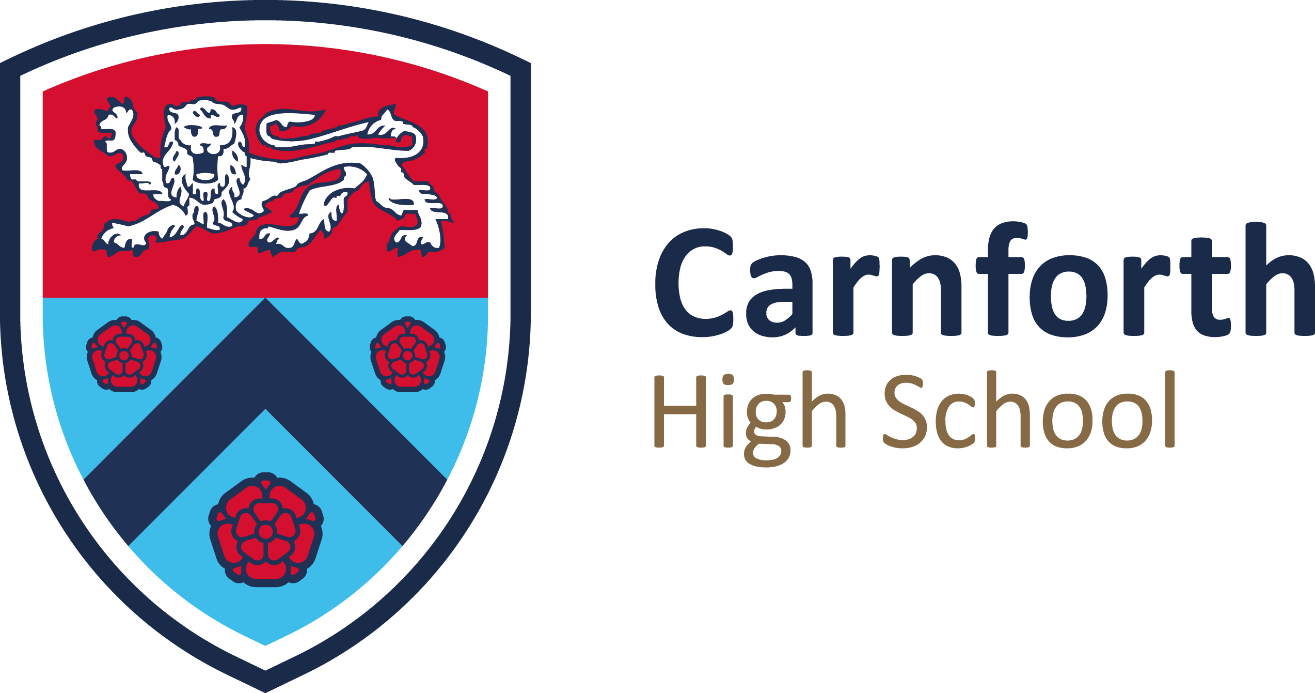 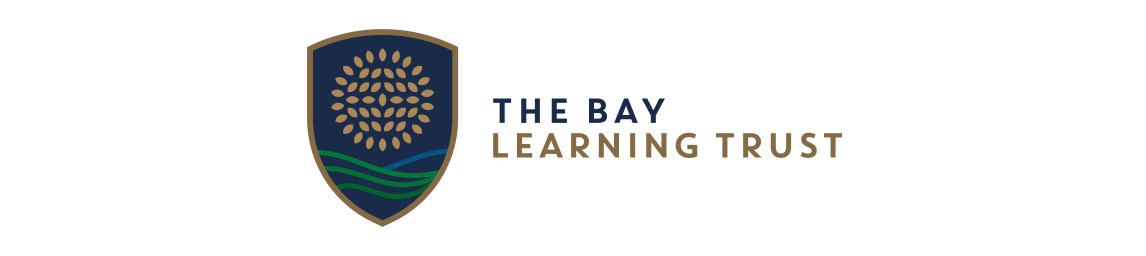 The Bay Learning Trust is committed to safeguarding and promoting the welfare of children and young people and expects all staff and volunteers to share this commitment.Personal DetailsCurrent Post (if applicable) Previous EmploymentSecondary Education  (11-16)      Certificates for all qualifications shown in Sections 4, 5 and 6 below should, where possible, be produced at interview.  The successful applicant must produce original certificates before the offer of the post is confirmed.Further Education (16+)6. Higher EducationRelevant Professional Development8. ReferencesPlease supply the names and address of two people (one of which must be your present employer), to whom application may be made for a reference. NB References will not be accepted from relatives or from people writing solely in the capacity of friends.RequirementsThe Equality Act 2010 defines a disabled person as: ‘A person with a physical (including sensory) or mental impairment which has a substantial and long term adverse effect on their ability to carry out normal day to day activities.’ Someone who has had such a disability but is now recovered. Someone with a severe disfigurement.DeclarationI understand that any offer of employment will be subject to the information on this application form being complete and correct. I authorise The Bay Learning Trust to make any appropriate checks which may be necessary in relation to the post I have applied for.  False information, or a failure to supply the details required in this application form could make an offer of employment invalid or lead to termination of employment.I agree that personal data relating to me which has been, or is obtained by The Bay Learning Trust, including personal data given by me on this form, may be held and processed either on a computer or in manual records and may be disclosed to the Governors and authorised employees of the Trust and used by the Academy for any purpose relating to my application and prospective recruitment and employment within the Academy.Application Forms to: 	The Principal			Carnforth High School			Kellet Road			CARNFORTH			Lancashire			LA5 9LSEmail: principal@carnforthhigh.co.ukApplicants sending their application via e-mail will accept the above declaration on sending this document to principal@carnforthhigh.co.uk. A signature may be required at interview stage and failure to declare correct information could affect your application. IMPORTANTPLEASE DO NOT SEND A CVPLEASE ENSURE THERE IS ADEQUATE POSTAGE ON THE ITEM BEFORE SENDINGThe Bay Learning Trust supports the principle of equal opportunities in employment and a copy of the Trust equal opportunities policy is available on request. Please take time to fill out the Equal Opportunities Form accompanying this application form.Supporting Statement for any further information you wish to provide.Applying for the post of:TitleSurnameFirst NamesIf you have ever used any other names, please state in full.Address Post CodeNI NumberHome Telephone NumberMobile Telephone NumberEmail AddressIs this a personal or work email address?EmployerAddressPost CodeJob TitleStart DateCurrent FTE Annual SalaryEmployerDate From (MM/YYYY)Date To(MM/YYYY)Position HeldReason for LeavingSchoolName & Address Dates From (MM/YYYY)Dates To (MM/YYYY)Qualifications obtainedSubjectLevel(eg GCSE)GradeDate ObtainedSchool / CollegeName & AddressDates From(MM/YYYY)Dates To(MM/YYYY)Qualification SubjectLevel(eg GCSE)GradeDate ObtainedInstituteDate From (MM/YYYY)Date To (MM/YYYY)QualificationsDate ObtainedDetails as a participantDate CompletedDetails as a contributorDate LedReference from current or most recent employer (trainee teachers may include a reference from their teacher training provider)Reference from current or most recent employer (trainee teachers may include a reference from their teacher training provider)TitleNamePositionRelationship to applicantPlace of WorkAddress (Including Post Code)Email AddressIs this email address a personal or work email?Do we have your permission to contact your current employer prior to interview?
Second referenceSecond referenceTitleNamePositionRelationship to applicantPlace of WorkAddress (Including Post Code)Email AddressIs this email address a personal or work email?Do we have your permission to contact your this employer prior to interview?Are there any special facilities you would like us to provide to help you attend or participate in an interview, or to perform this job?YESNOIf YES, please give detailsDo you have a disability?YESNOSignedPrint NameDate